MOÇÃO Nº 01/2021  Solicita manutenção pontual do trecho da RST 437 nas proximidades da ponte da comunidade de Burgo Forte.Considerando a premissa que o Departamento Autônomo de Estra e Rodagem (DAER) disponibiliza autorizações para manutenções pontuais de estradas estaduais, a Câmara Municipal de Vereadores de Nova Roma do Sul vem por meio desta solicitar a ao poder executivo de Antônio Prado que providencie a manutenção do trecho de aproximadamente 200 metros da RST 437 nas proximidades da ponte da comunidade de Burgo Forte. JUSTIFICATIVAA estrada em questão, juntamente com a ERS 448 é de suma importância para logística entre os municípios de Nova Roma do Sul e Antônio Prado. Também é de conhecimento comum que o trecho passa por obras e sofreu avarias de um afluente próximo devido a fortes chuvas, tais avarias tornaram o trecho em questão de aproximadamente 200m ocioso e perigoso a se transitar, para tanto, surge a necessidade de uma manutenção provisória do local ao mais breve possível. Nova Roma do Sul, dia 16 de fevereiro de 2021|___________________________|     |___________________________|     |___________________________|                       Relator|___________________________|     |___________________________|     |___________________________||___________________________|     |___________________________|     |___________________________|Referência da localização do trecho: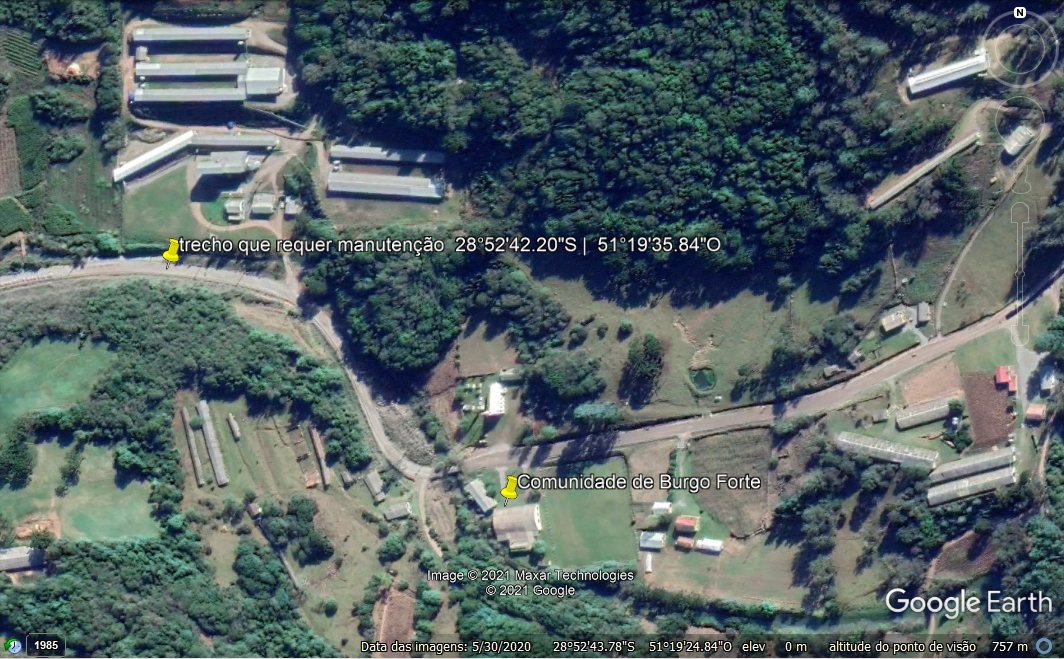 